Муниципальное казенное общеобразовательное учреждение«Средняя общеобразовательная школа №198»Г. Северск Томской областиОТЧЕТо работе методического объединенияучителей естественно-научного цикла(биологии, физики, химии и информатики)за 2021/2022 учебный годСеверск – 2022 г.Предмет отчета: учебная и методическая работа членов МО.Общие сведения:Педагогическая нагрузка: Тема МО:Современные подходы к организации образовательного процесса в условиях перехода на ФГОС ООО.Тема учителя по самообразованию:Глазырина П.А.: Активизация познавательной деятельности учащихся на уроках физики.Бабий Т.М.: Особенности преподавания химии в условиях перехода на ФГОС ЦОРБеликова С.Н.: Развитие творческих способностей учащихсяВидяйкина Н.С.: Формы и методы подготовки учащихся к ОГЭ, ЕГЭМаздюк О.В.: Решение заданий ЕГЭ и разработка методикиБуртаева О.Н.: Разбор заданий ЕГЭ по информатикеЛогинов Д.Ю.: Использование современных технологий обучения для повышения качества образования.Цель работы МО:Повышение эффективности образовательного процесса через применение современных подходов к организации образовательной деятельности, непрерывное совершенствование профессионального уровня и педагогического мастерства.Формирование личности, адаптированной к современным условиям на основе индивидуальных, возрастных, физиологических, психологических, интеллектуальных особенностей и личностных склонностей, повышение эффективности формирования коммуникативной компетенции через применение современных образовательных технологий.В течение всего учебного года педагоги работали над решением следующих задач:Изучение нормативно-правовой, методической базы по введению ФГОС ООО.Повышение профессионального уровня педагогов МО через углубленную работу по выбранной теме самообразования, изучение педагогической и методической литературы, прохождение курсов повышения квалификации, внедрение в учебный процесс инновационных технологий, аттестацию педагогов, участие учителей в творческих профессиональных конкурсах.Развитие интереса у учащихся к естественно-научным предметам через организацию внеклассной работы по предметам, участие в проектной, научно- исследовательской деятельности, подготовку учащихся к олимпиадам, к конкурсам.Повышение качества преподавания и динамики повышения качества предметных умений и навыков. Мониторинг и диагностика образовательных достижений обучающихся.Обобщение и распространения передового опыта учителей на заседаниях МО, семинарах, конференциях, форумах, сайтах, блогах.Создание и систематизация банка дидактического материала и банка информационной поддержки образовательного процесса.Содействие раскрытию творческого потенциала учащихся через уроки и внеклассную работу на основе новых образовательных технологий.Изучение достижений передового педагогического опыта и достижений педагогической науки и практики.Работа с одаренными детьми.Сохранение здоровья детей.Поставленные цели и задачи реализовывались через следующие виды деятельности:- Анализ учебно-методической работы по предметам.- Анализ олимпиадных заданий школьного уровня.- Изучение педагогического опыта учителей.- Участие в работе педагогических мастерских, творческих лабораториях учителя, мастер - классах, выступлениях на ГМО.Направления работы:1. Аналитическая деятельность2. Информационная деятельность3. Организационно-педагогическая деятельность4. Консультационная деятельностьФормы методической работы:1. Методические консультации2. Практические семинары3. Творческие отчеты (аттестационная деятельность)4. Доклады, выступления5. Обсуждение проблем7. СамообразованиеТехнологически решение поставленных задач осуществляется через:внедрение новых образовательных технологий и принципов организации учебного процесса, обеспечивающих эффективную реализацию новых моделей непрерывного образования, в том числе с использованием современных информационных и коммуникационных технологий;развитие системы обеспечения качества образовательных услуг;повышение эффективности управления и статуса воспитания в образовательном учреждении;повышение активности творческой учебной работы учащихся.Содержание методической работы:заседания методического объединения, методические оперативки;работа педагогов над темами самообразования;внеклассная работа по предмету;участие в конкурсах, семинарах, тренингах, конференциях, вебинарах;взаимопосещение уроков;проведение школьного тура олимпиад по предметам с целью развития познавательных интересов, обучающихся;участие в муниципальном и региональном этапах олимпиад с целью повышения уровня знаний одаренных детей;подготовка и участие в конкурсах;подготовка и проведение открытых уроков и внеклассных мероприятий с целью развития познавательных интересов учащихся и обмену опытом;подготовка учащихся к ОГЭ и ЕГЭ в течение учебного года;работа по оснащению кабинетов наглядными и дидактическими материалами по предметам;исследовательская и проектная работа с учащимися;оформление документации.Заседания МООтчет учителя-предметникаУчитель: Бабий Татьяна МитрофановнаПредмет: ХимияОтчет учителя-предметникаУчитель: Беликова Светлана Николаевна	Предмет: БиологияОтчет учителя-предметникаУчитель: Видяйкина Наталья СергеевнаПредмет: БиологияУспеваемость за 2021-2022 уч. годОтчет учителя-предметникаУчитель: Буртаева Ольга НиколаевнаПредмет: ИнформатикаУспеваемость за 2021-2022 уч. годОтчет учителя-предметникаУчитель: Маздюк Оксана ВладимировнаПредмет: ИнформатикаУспеваемость за 2021-2022 уч. годОтчет учителя-предметникаУчитель: Глазырина Полина АнатольевнаПредмет: физикаУспеваемость за 2021-2022 уч. годОтчет учителя-предметникаУчитель: Логинов Дмитрий ЮрьевичПредмет: физикаУровень творческих достижений педагогаРезультативность участия в профессиональных и творческих конкурсах педагога.Научно-методическая и экспериментальная работа.В основном поставленные перед МО задачи были реализованы. Как показала работа, члены МО приложили максимум усилий для реализации поставленных в учебном году целей и задач. Деятельность учителей и учащихся была достаточно активной, разнообразной и эффективной.В соответствии с поставленными задачами методическая работа МО естественного цикла была направлена на создание условий для развития педагогического мастерства, повышения уровня профессиональной компетентности учителей, повышение уровня качества знаний учащихся по предмету.В своей работе учителя-предметники естественного цикла руководствуются законом об образовании, уставом школы, СаНПиНом, учитывая работу в период пандемии, методическими рекомендациями по изучению предмета и другими нормативно-правовыми документами.Педагоги МО разработали рабочие программы, на их основе составили календарно-тематическое планирование, их корректировки учетом пандемии. С целью осуществления контроля (промежуточного, итогового) проведены следующие виды работ: контрольные работы, практические работы, лабораторные работы, химические, биологические, физические.Заседания МО является формой повышения квалификации и педагогического мастерства. Было проведено 4 запланированных и 2 методические оперативки. Здесь, как правило, обсуждались современные технологии, распространялся опыт педагогов, что играет положительную роль в повышении педагогического мастерства учителя.  Также на заседаниях обсуждались сложные теоретические вопросы, касающиеся методики ведения уроков, планирования деятельности и подведения итогов, распределения домашних заданий и т. д.Учителями апробированы следующие методики использования новых технологий на уроках: защита проектов, подготовка презентации по теме урока, её защита. В соответствии с планом учителя-предметники участвовали в практических семинарах, конференциях, направленных на повышение профессионального мастерства. Педагогический опыт совершенствовался и в рамках МО.На протяжении 2021/2022 учебного года педагоги работали по темам самообразования и свой опыт работы представляли на семинарах, педсоветах, открытых уроках. Проводилась систематическая работа по подготовке к конкурсам, олимпиадам.Для развития способностей, учащихся широко использовались в работе внеклассные мероприятия, групповые и индивидуальные занятия.Роль методической работы возрастает в современных условиях в связи с необходимостью использовать новые методики, приемы, технологии обучения.Поставленные перед педагогами задачи решались через совершенствование методики проведения уроков, индивидуальной и групповой работы со слабоуспевающими и одаренными учащимися, коррекции знаний учащихся на основе индивидуальных, возрастных, физиологических, психологических, интеллектуальных особенностей и личностных склонностей, повышение эффективности формирования коммуникативной компетенции через применение современных образовательных технологий, ознакомления учителей с новой педагогической и методической литературой.Наши учителя постоянно повышают свою квалификацию путем проведения и посещения «открытых» уроков с целью обмена опытом; учеба на курсах повышения квалификации, участвуют в различных вебинарах и т.д.В течение года учителя-предметники повышали свою квалификацию через организацию взаимопосещений уроков.По результатам взаимопосещений были выработаны рекомендации для членов МО:- тщательнее продумывать формы опроса учащихся, приемы и методы работы со всем классным коллективом (с сильными уч-ся, низкомотивированными уч-ся);- разнообразить формы уроков;- активно использовать инновационные технологии (в том числе ИКТ-технологии).Курсы повышения квалификацииРабота с учащимися.Согласно плану работы школы 20 апреля на базе МБОУ «СОШ № 198» прошли открытые мастер-классы «Цифровые лаборатории в образовательном процессе» в рамках деятельности Северской инженерной школы. Учителя химии, биологии, физики совместно с учащимися 9-11 классов подготовили и провели мероприятия для учащихся школ города, на которых были продемонстрированы возможности современного оборудования для проведения опытов, исследований, сложных вычислений как на уроках, так и на занятиях внеурочной деятельности.В мастер классе участвовали учителя-предметники, учащиеся 9-11-х классов.Цель мастер класса: развитие познавательного интереса к химии, биологии, физике, через внеурочные формы работы.Задачи:- совершенствовать профессиональное мастерство педагогов через подготовку, организацию и проведение открытых уроков и внеклассных мероприятий;- вовлечение обучающихся в самостоятельную творческую деятельность, повышение их интереса к изучаемым учебным дисциплинам;- выявление обучающихся, обладающих творческими способностями.Мастер-класс по химии «Исследование кинетики разложения пероксида водорода газометрическим методом» (учитель Бабий Т.М.) провели учащиеся 9-10 классов. Они продемонстрировали процессы гидролиза солей, окислительно-восстановительных реакций на примере никелирования и меднения монет, используя датчики и приборы химической лаборатории Унитех. Гости смогли сами воспользоваться индикаторами для измерения кислотности, взять на память монеты, покрытые никелем и медью.На мастер-классе «Лаборатория биологических исследований» (учитель Беликова С.Н.) учащиеся школ города совместно с участниками сетевого естественнонаучного профиля «Медицинский класс», работая в группах, провели замеры с помощью датчиков цифровых лабораторий Pasco, реализовали 4 мини-проекта, исследуя биологические показания человека, определили оптимальные условия для жизнедеятельности.В биологической лаборатории «Анализ качества водопроводной воды» (учитель Видяйкина Н.С.) помощники учителя - ученики 9-х классов - совместно с гостями школы проводили анализ качества водопроводной питьевой воды, используя цифровые лаборатории Pasco. Учащиеся 7-8 классов успешно справились с задачей и запланировали прийти в следующий раз со своими образцами воды!Учащиеся 8-х классов под руководством учителя Логинова Д.Ю. провели мастер-класс по физике «Закон Архимеда». С использованием электронной лаборатории Pasco ребята произвели измерения веса тел разного объёма до и после погружения их в жидкость. На основании полученных данных определили зависимость потери веса тела при погружении от его объёма. В конце занятия учащиеся самостоятельно сформулировали закон Архимеда и нашли примеры его практического применения.На другом мастер-классе по физике - «Лаборатория физических экспериментов» (учитель Глазырина П.А.) - учащиеся 11 классов познакомили гостей с химическими источниками тока, рассказали, по какому принципу они работают и для чего их используют. Потом предложили гостям самим провести эксперимент и измерить напряжение в батарейках, сделанных из фруктов, овощей и металлических гвоздиков.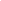 Цель этого мероприятия была достигнута. Ребята вспомнили, активизировали и закрепили имеющиеся у них знания, а также показали, что умеют наблюдать за природой, сравнивать и делать выводы. На заседании МО подведены итоги проведения мастер класса. Проведённые мероприятия вызвали активность детей и интерес к биологии, физике, химии. Посещенные мероприятия показали, что учителя учитывают возрастные особенности обучающихся. Применялись методы, приемы, соответствующие целям и задачам урока или мероприятия, проводилась работа по повышению уровня сформированности общеучебных и предметных умений и навыков.С целью повышения интереса учащихся к предметам, повышения статуса одаренных детей в школе, диагностирования учебных возможностей ребят были проведены школьные олимпиады по предметам естественного цикла, по итогам которых победители приняли участие в муниципальном этапе предметных олимпиад.Итоги участия в олимпиадах:Победы и участие учащихся в конкурсах, конференциях и др.Выводы:1. Работу ШМО признать удовлетворительной.2. Учащиеся достигли базового компонента образования по предмету в достаточной мере.Признать уровень учителей в качестве преподавания достаточным.Задачи, поставленные ШМО:Повысить квалификацию педагогов по проблемам:- переход на новые учебные стандарты (формировать ключевые компетентности обучающихся) - выполнено частично- проектировать образовательное содержание, направленное на формирование у школьников системы ключевых компетенций- частично - произвести отбор методов, средств, приемов, технологий, соответствующих новым ФГОС – выполнено частично- внедрить в практику работы всех учителей МО технологии, направленные на формирование компетентностей обучающихся: технологию развития критического мышления, информационно-коммуникационную технологию, игровые технологии, технологию проблемного обучения, метод проектов, метод самостоятельной работы – выполнено частично-освоить технологию создания компетентностно–ориентированных заданий - выполнено-совершенствовать формы работы с одаренными учащимися и резервом - выполнено частично-осуществлять психолого-педагогическую поддержку слабоуспевающих учащихся – выполнено частичноПродолжить работу по совершенствованию педагогического мастерства учителей, их профессионального уровня посредством:-Выступления на методических советах - выполнено-Выступления на педагогических советах;Работы по теме самообразования;-Творческими отчетами;-Публикациями в периодической печати- 3 чел.-Открытыми уроками на ГМО- 12 чел.-Открытыми уроками для учителей-предметников-2;-Проведением недели математики- 5 чел.-Обучением на курсах повышения квалификации – 5 чел.-Участием в конкурсах педагогического мастерства- 2 чел. Изучение и активно использование инновационных технологий в учебно-воспитательном процессе с целью развития личности учащихся, их творческих и интеллектуальных способностей, а также улучшения качества обученности.- выполнено частично. Совершенствование качества преподавания предмета путем внедрения современных образовательных  технологий. – частично.Активизация работы с одарёнными детьми и организация целенаправленной работы со слабоуспевающими учащимися через индивидуальные задания, выполнение которых основано на использовании современных технологий.- частично.Повышение уровня подготовки учащихся к  ОГЭ, ГВЭ по предмету через внедрение современных образовательных технологий (проектной, исследовательской, ИКТ).- частично.Факторы, повлиявшие положительно на достижение целей:Профессионализм педагогов;Индивидуальные консультации;Внеурочные занятия;Предметная неделя.Факторы, повлиявшие отрицательно на достижение целей:Перегрузка учащихся по учебному плану.Большая нагрузка учителей.          Всем учителям ШМО активизировать работу с сильными учащимися и с кандидатами на медали; продумать работу с ребятами, испытывающими трудности в усвоении учебного материала; посещать уроки своих коллег; в своей работе применять нетрадиционные методы и формы обучения; спланировать проведение открытых уроков; принимать активное участие в городских, областных и всероссийских мероприятиях по предметам.В задачи ШМО на 2022-2023 учебный год включить:Продолжить вести внеурочную работу с обучающимися в рамках программы «Проектная и исследовательская деятельность в 5-10 классах»Активизировать работу по освоению примерных образовательных программ формированию нового мышления в контексте ФГОСОпределение учителями индивидуальной траектории продвижения в освоении ФГОС ООО Организовать участие учителей биологии, физики, химии и информатики в вебинарах, дистанционных курсах и других мероприятиях по актуальным темамиВзаимопосещение уроков;Проведение открытых уроков в рамках секции.Руководитель ШМО : _________________________ / Видяйкина Н.С.Руководитель ШМОВидяйкина Н.С.№п/пФИООбразованиеКвалифкатегорияГод аттестацииКонтактный телефонЭлектронный адресБабийТатьянаМитрофановнаВысшееВысшая20178-906-957-3206nat_ka_25@mail.ruБеликоваСветланаНиколаевнаВысшееВысшая20198-913-881-6019belikovasn@mail.ruБуртаева Ольга НиколаевнаВысшееВысшая20228-952-806-28-24Видяйкина НатальяСергеевнаВысшееб/к8-913-882-8021natali.v.199324@mail.ruГлазыринаПолинаАнатольевнаВысшееПервая20218-952-807-5815polina.zubova90@mail.comМаздюкОксанаВладимировнаВысшееПервая20228-909-540-8676sch198@sibmail.comЛогинов Дмитрий ЮрьевичВысшееб/к8-913-820-05-62№ПредметУчительКлассКол-во часовИтог1.БиологияБеликова С.Н.6абвгд57абвг48абвг810ав111абв3Электив «Абитуриент СибГМУ»10в2Электив «Абитуриент СибГМУ»11а2Электив «Юный исследователь»6-11319 часов2. БиологияВидяйкина Н.С.5 абвгд59 абвг810АБ2Индивидуальный проект10АБ2Внеурочная деятельность «Занимательная биология»9абвг219 часов3.ИнформатикаМаздюк О.В.7абвгд8абвгВнеурочная деятельность «Инфознайка»20 часовИнформатикаБуртаева О.Н.9абвг410аб411ав4+3Внеурочная деятельность «В мире информатики»9абвг2Внеурочная деятельность «Мультипликация»4д131 час4.ФизикаГлазырина П.А.9абвг1210АБ5+211АБВ5+14Внеурочная деятельность5Д1Внеурочная деятельность9абвг2Внеурочная деятельность10А3Внеурочная деятельность11А136 часовФизикиЛогинов Д.Ю.7абвгд108абвг8Внеурочная деятельность «Физика в окружающем мире»18часов5.Химия Бабий Т.М.8абвг9абвг10ав11абв9аб124 часатемадатаответственныйЗАСЕДАНИЕ № 1: (организационное) методический семинарТема: «Организационное заседание МО учителей биологии, физики, химии и информатики».Август Завьялова Е.В.Видяйкина Н.С.ЗАСЕДАНИЕ № 2: круглый столТема: «Определение основных задач МО учителей биологии, физики, химии и информатики на 2021-2022 учебный год».сентябрьЗавьялова Е.В.Видяйкина Н.С.ЗАСЕДАНИЕ № 3: семинар-практикумТема: «Создание адекватной образовательной среды для развития одаренности личности ребёнка».ноябрьЗавьялова Е.В.Видяйкина Н.С.ЗАСЕДАНИЕ № 4: круглый столТема: «Проблемная ситуация – форма развития творческого мышления».январьЗавьялова Е.В.Видяйкина Н.С.ЗАСЕДАНИЕ № 5 мастер - классТема: «Современный урок и его анализ как целостная и дидактическая система».мартЗавьялова Е.В.Видяйкина Н.С.ЗАСЕДАНИЕ № 6: творческий отчет Тема:  «Подведение итогов работы и планирование работы МО на 2022-2023 уч. год».Май-июньВидяйкина Н.С.КлассАбсолютнаяКачественная8А100,087,58Б100,079,28В100,066,78Г100,039,18100,068,49А100,0100,09Б100,075,09В100,077,89Г100,052,29100,077,110*100,094,410Б100,096,410100,095,711А100,0100,011В100,066,711100,083,3Итого100,077,9КлассАбсолютнаяКачественная6А10059,16Б10076,06В10064,36Д10057,77А10050,07Б10076,07В10065,57Г10041,27Д10082,68А10091,78Б10075,08В10054,28Г10043,511А10080,011В10066,7Среднее за год10064,4КлассАбсолютнаяКачественная5А100%47,6%5Б100%95,8%5В100%89,3%5Г100%80%5Д100%87%9А100%90,9%9Б100%70,8%9В100%77,3%9Г100%52,2%10А100%88,9%10Б100%96%КлассАбсолютнаяКачественная9а100%90,9%9б100%80%9в100%77,8%9г100%33,3%10а100%73,9%10б100%92,9%11а100%90%11в100%85,7%КлассАбсолютнаяКачественная7А100%72,77Б100%967В100%91,37Г100%64,77Д100%878А100%87,58Б100%66,78В100%79,28Г100%39,1КлассАбсолютнаяКачественная9А100%81,59Б100%64,39В100%77,89Г100%43,510А100%100,010Б100%100,011А100%87,511Б100%82,611В100%86,7КлассАбсолютнаяКачественная7А10072,77Б100967В10091,37Г10088,27Д10095,78А10095,88Б10091,78В10091,78Г10091,3Доклад, публикация, выступление, мастер-класс, форум, вебинар, семинар, круглый стол, представление опытаУровень,название мероприятияТемаДата представления опытаВидяйкина Н.С.Выступление на ГМО учителей биологииМуниципальныйЕстественно-научная грамотность: подходы к развитию и оценкеМарт, 2022«Биологическая лаборатория» в рамках муниципального профориентационного мероприятия Муниципальный«Цифровые раборатории PASCO в образовательном процессе»Апрель, 2022Беликова С.Н.Мастер – класс «Использование цифровых лабораторий в образовательном процессе»Муниципальный«Цифровые раборатории PASCO в образовательном процессе»Апрель, 2022Дистанционное обучение по курсу «Технология передачи ЭМ на электронных носителях»РегиональныйМаздюк О.В.Мастер-класс для педагогов «Информационно-коммуникационная образовательная платформа «Сферум»: назначение и функциональные возможности». Городское методическое объединение учителей информатики г. Северска «Российские образовательные онлайн-платформы» Муниципальный«Информационно-коммуникационная образовательная платформа «Сферум»: назначение и функциональные возможности».Март, 2022Логинов Д.Ю.«Физическая лаборатория» в рамках муниципального профориентированного мероприятия «Цифровые технологии PASCO в образовательном процессе»Муниципальный«Цифровые раборатории PASCO в образовательном процессе»Апрель, 2022«Ночь музеев», городской музейМуниципальныйБабий Т.М.«Химическая лаборатория» в рамках муниципального профориентационного мероприятияМуниципальный«Цифровые раборатории PASCO в образовательном процессе»Апрель, 2022Мастер-класс по химии на базе СТИ НИЯУ МИФИ для учащихся и педагоговМуниципальныйГлазырина П.А.Мастер – класс «Использование цифровых лабораторий в образовательном процессе»Муниципальный«Цифровые раборатории PASCO в образовательном процессе»Апрель, 2022Название конкурсаУровеньДата проведенияКоличество участниковРезультатВсероссийская олимпиада учителей информатикимуниципальный1Буртаева О.Н. – призерВсероссийская олимпиада учителей информатикирегиональный1Буртаева О.Н. – участник№ДатаПредмет/ тема урока (мероприятия)КлассФИО учителя, который проводил урок (мероприятие)ФИО учителя, который посетил урокПримечание10.2021БиологияЖизнедеятельность клетки6ГБеликова С.Н.Видяйкина Н.С.Разработка и анализ урока 10.2021ИнформатикаИсполнитель Робот. Циклические алгоритмы.8АМаздюк О.В.Буртаева О.Н.Разработка и анализ урока 03.2022ФизикаРешение задач на тему «Атмосферное давление. Сила атмосферного давления9БГлазырина П.А.Логинов Д.Ю..Разработка и анализ урока 02.2022БиологияНервная система человека8ГБеликова С.Н.Видяйкина Н.С.Разработка и анализ урока 03.2022ХимияАлюминий и его соединения9ББабий Т.М.Видяйкина Н.С.Разработка и анализ урока 04.2022БиологияЖизнь организмов в морях и океанах5БВидяйкина Н.С.Беликова С.Н.Разработка и анализ урока прилагаетсяФИОТемаМесто похожденияДатаВсе учителя секцииОрганизация деятельности педагогических работников по классному руководствуЕдиный урок, 36 часовМарт 2022Все учителя секцииПодготовка организаторов ППЭГ. Томск22.03.2022Видяйкина Н.С.Школа современного учителя. Развитие естественно-научной грамотностиГ. ТомскАпрель 2022Беликова С.Н.Дистанционное обучение по курсу «Технология передачи ЭМ на электронных носителях»Г. ТомскМай, 2022Бабий Т.М., Беликова С.Н.Курсы подготовки экспертов по проверке ОГЭ, ЕГЭ.Г. ТомскАпрель 2022Глазырина П.А., Бабий Т.М., Беликова С.Н., Маздюк О.В., Буртаева О.Н.Курсы организаторов ЕГЭ, ОГЭГ. ТомскАпреля-май, 2022Все учителя секцииФедеральный государственный образовательный стандарт основного общего образования в соответствии с приказом Минпросвещения России №287 от 31 мая 2022 года»Единой урокДекабрь, 2021УчительМероприятиеСтатус/ этапРезультаты участияРезультаты участияРезультаты участияРезультаты участияРезультаты участияУчительМероприятиеСтатус/ этапкласспобедительКол-во призеровкол-во участниковГлазырина П.А.ВСОШ (физика)школьный9Иглаков К. П.51510Матвеев П. В.51711Селезнев М. Д.318Муницип.Бабий Т.М.ВСОШ (химия)школьный8Семьян С. М.10279Кулагин Я. Е.2710--111Гладкий Т. Д-4Беликова С.Н.ВСОШ (биология)школьный6Спирина Э. Г.127Силкина Д. В.11298Козырев В. А.133311Вьюгова Мария Александровна26муницип7-118-2611Гладкий Т.Д.35ВСОШ (экология)школьный6Долгушина Д. М.277Фомин М. А.4128Колесова Е. В.2711Гладкий Т. Д14муницип7Фомин Максим258-1111-42регион11Гладкий Тимофей,Вьюгова Мария-2Видяйкина Н.С.ВСОШ (биология)школьный5Пуджа Иван Николаевич9239Кулагин Ярослав Евгеньевич102710Нестерова Владислава Юрьевна510муницип9--410-14ВСОШ (экология)школьный5--29Купцова Алена Сергеевна51610Нестерова Владислава Юрьевна-6муниципальный9-4610-11Логинов Д.Ю.физика(олимпиадаМаксвелла)регоин7Фомин М.А.-1ВСОШ (физика)школьн7Залыгин Е. П.10568Абросимова У. С.952Буртаева О.Н.ВСОШ (информатика)школьн10--411Селезнев И. Д.27муницип-45регион--4Маздюк О.В.ВСОШ (информатика)школьн7--18Халявина П. Ю.12№УчительНазваниеУровеньКол-воучастниковКол-вопобедителейКол-вопризеровВидяйкина Н.С.«Школа проектов» 9 сезон»Всероссийский1--XXIII Всероссийская конференция-конкурс исследовательских работ школьников «Юные исследователи – науке и технике»Всероссийский1--Всероссийской конференции-конкурса исследовательских и проектных работ школьников «СибМед»Всероссийский1-1Молодежный форум "Новое поколение: кадровый резерв XXI века" в 2022Регион1-12. Бабий Т.М.V открытый конкурс «Прокачай свои skills» Компетенция «Лабораторный химический анализ»Междунар.52-Прокачай свои СКИЛС VIмежтерриториальный2--Юные профессионалы топливной компании Росатом «ТВЭЛ»Межтерриториальный (Зелиногорск)2--3.Беликова С.Н.Олимпиада Homo novusрегион102-Региональная конференция «Исследовательский дебют»регион211Региональная конференция в СибГМУрегион11-XXIII Всероссийская конференция-конкурс «Юные исследователи науке и технике» при ТПУвсероссийская11-VIII открытая детско - взрослая научно-практическая конференция «Человек. Земля. Вселенная»регион211Форум «Новое поколение: кадровый резерв XXI века»регион22-4.Глазырина П.А.Форум «Новое поколение: кадровый резерв XXI века»регион3125.Буртаева О.Н.Открытый конкурс по программированиюРегион110Открытый чемпионат по информатикеРегион.36812